PRESSEMITTEILUNG 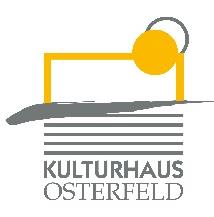 Samstag, 17. September 2022 um 20.00 UhrKulturhaus Osterfeld – Großer SaalMRS. GREENBIRDLove you to the bone - Tour 2022Country, Folk und Pop Nach einem wilden Ritt zwischen Lockdown und Elternzeit gehen Mrs. Greenbird wieder auf Tour - um Versäumtes nachzuholen und endlich wieder Zeit mit ihrem Publikum zu verbringen. Live und in Farbe.

Mit ihrem intimen Mix aus Singer-Songwriter, Country, Folk und Pop (nicht umsonst nennen sie ihren Stil Singersongwritercountryfolkpop) machen sich Sarah und Steffen wieder einmal auf, um mit ihrer Musik gute Laune zu verbreiten, Herzen zu berühren und die Welt mit jedem Akkord ein kleines bisschen besser zu machen.

Mal verträumte, mal treibende Gitarren, gepaart mit wunderschönem Harmoniegesang und der glockenklaren Stimme von Frontfrau Sarah, die sehr an Kate Bush erinnert, verschmelzen auf der Bühne zu dem unverwechselbaren Mrs. Greenbird Sound.

Echte, liebevoll handgemachte Musik für die Seele, die direkt durchs Ohr ins Herz geht. Viel näher und authentischer kann man Künstler kaum erleben. Und wer Mrs. Greenbird schon mal live gesehen hat weiß, dass es auf der Bühne immer auch mit einer guten Portion Humor zugeht.

Mit im Gepäck haben die beiden auch ihr neues Album „Love You To The Bone“, das sie mit Hilfe ihrer treuen Fans realisiert haben. Eine retrospektive Reise durch über 10 Jahre Bandgeschichte mit ganz neuen und neu interpretierten Songs von ihrem Debutalbum.VK: € 24,30/18,70 AK: € 25,70/19,70Karten und Informationen gibt es im Kulturhaus Osterfeld (07231) 3182-15, dienstags bis freitags, 14.00 bis 18.00 Uhr, per Mail unter: karten@kulturhaus-osterfeld.de und an allen bekannten Vorverkaufsstellen oder unter www.kulturhaus-osterfeld.de.Pforzheim, den 15.06.2022i.A. Christine SamstagPresse und Sekretariat